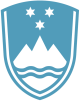 Statement bythe Republic of Sloveniaat the35th Session of the UPR Working Group – Review of KenyaGeneva, 23 January 2020Madam President,Slovenia would like to thank the delegation of Kenya for their presentation today and its engagement with the UPR mechanism.Slovenia recommends to Kenya to:Decriminalize sexual relations between consulting adults of the same sex, as recommended previously.Slovenia notes that there is a de facto moratorium on death penalty in place in Kenya and regrets that death sentences are still being passed. We would appreciate information on whether there are any efforts towards the abolition of the death penalty.We are concerned about different existing harmful practices, such as child and forced marriage, female genital mutilation, polygamy, bride price, widowhood rites and beading, and we urge Kenya to adopt a comprehensive strategy to eliminate these practices. Furthermore, we would appreciate information on steps taken to clarify the legal framework on abortion and ensure access to legal, affordable and safe abortions.Slovenia welcomes significant advances on the implementation of the right to a clean and healthy environment since the adoption of the 2010 Constitution. We note with appreciation steps taken by Kenya to address the issues related to rights to safe drinking water and sanitation, including the Environmental Sanitation and Hygiene Policy. We therefore hope an integral approach to crosscutting issues will be taken. One of those is also the lack of sanitary towels, which seems to be one of the reasons for lower education completion rate for girls, as observed by CEDAW.Thank you.